Patanjali Yogpeeth (UK) Trust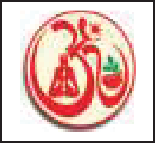 Charity Registration No: 1115370 (England and Wales)Charity Registration No: SC041991 (Scotland)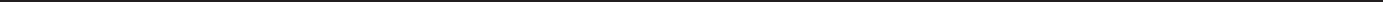                Peace (Little Cumbrae) Island TripEnrolment Form    C101Personal Details:Title:	Dr/Mr/Mrs/Miss/Ms     First Name:....................................................................................	Last Name...........................................................D.O.B:  ...........…/….………./………..……  Age: ……………   Gender:  Male ◻ Female ◻     Marital Status:  Single ◻ Married ◻ Other ◻Permanent Address:........................................................................................................................................................................................................................................................................................................................................................................................ Post   Code:......................................................Ph. No:……………………………………………… E-mail ID: ........................................................................................................................................................Proposed Trip:            From:............................................................................... To:.............................................................................................Health Details:Do you have any serious health problem:	Yes ◻	 No ◻ (If YES, we strongly advise you to take your GP’s or Doctor’s advice/approval before the booking of this trip)Are you a: 	Yog Student ◻		Yog Teacher ◻		PYP Member ◻		other ◻DECLARATIONS (It is mandatory for the declaration to be signed)I ……………………………………………………………………….... , DO HEREBY DECLARE the following:All particulars provided in the above form are correct to the best of my knowledge.I shall abide by all rules, regulations, guidelines and instructions as detailed to me by PYPT in writing or verbally, during the course of my stay. I shall abide by the code of conduct of Patanjali Yog Peeth (UK) Trust, as prescribed for Yoga Teachers / Volunteers / Students by PYPT from time to time.I further understand that PYPT is not responsible for any loss of time, or the schedule has to be changed due to unavoidable weather conditions. Any money is paid to the trust is non-refundable. If extra day to stay is necessary, it will be charged at £35.00 per night subject to availability and agreed with the trust.I understand that the accommodation provided at the island shall be basic & on a sharing basis and I shall inform to PYPT regarding any food allergy and/or any other sort of allergy in advance.I understand that I shall be responsible for my own well-being, health & safety. I further understand that this is my totally independent decision to participate and this decision is with my own will and wish.I understand that I shall be solely responsible for health & safety of my kids and I shall look after my kids at all the time. I agree to release, save harmless and indemnify PYPT, its Directors, employees, Yog teacher, invitees, agents, representatives, officials, servants, successors, assigns and independent contractors (herein collectively called the “Agents”) from and against all claims, actions, causes of action, costs, expenses and demands of any nature or kind, whatsoever in respect to death, injury, loss or damage to my person or property, wheresoever and howsoever caused arising out of, or in connection with my taking part in the Program or while travelling to and from the Program notwithstanding that the same may have been contributed to or occasioned by any act including, without limitation, negligence of PYPT and / or more of its Agents.I understand that I am solely responsible for my decision and that if any of the above happens, I will not pursue any legal action against PYPT, it’s Agents and/or any individual.Trust has  right to change or reschedule the trip due to weather or any other unavoidable circumstances                                    NO MONEY TO BE REFUNDED, but can be adjusted in future PYPT activities.Applicant’s Signature: ............................................................................				       Date: ................................. Parent’s on behalf of the minor child: ………………………………………..(Father/Mother/Guardian)	       Place: ………………………._________________________________________________________________________________________Payment Details Bank Transfer:Barclays Bank	   Account Name: PYPT (UK) Trust	Sort Code: 20-79-06		Account No: 90710423SWIFTBIC              BARCGB22                     IBAN GC19BAR2078 9890 7104 23            		Ref: Peace IslandPlease e-mail a copy of the Bank Transfer along with this application at: dlsohal@pranyog.co.ukReceived By: ..........................................................................................